       Featherstone News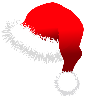 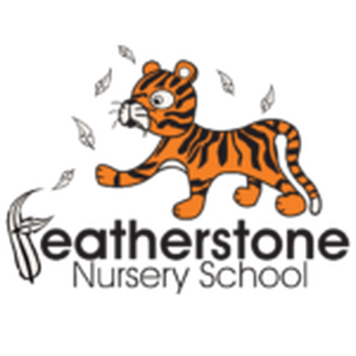                December 2019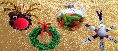 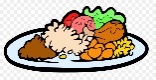 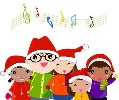 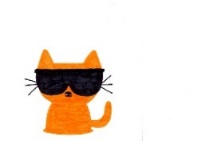 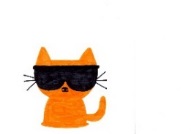 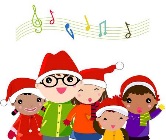 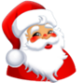 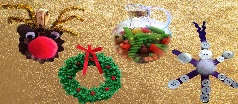 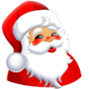 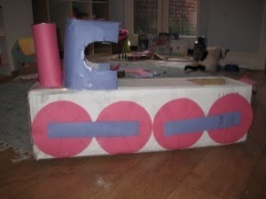 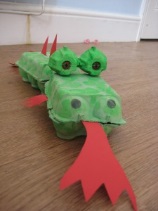 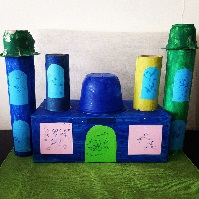 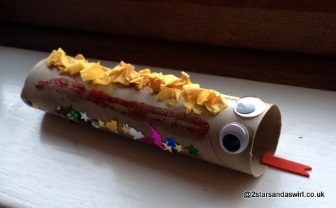 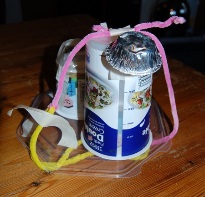 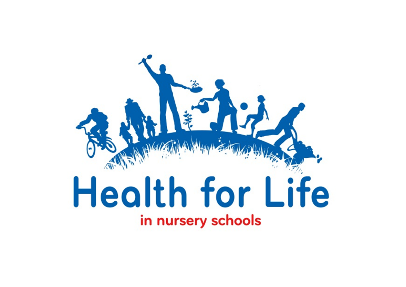 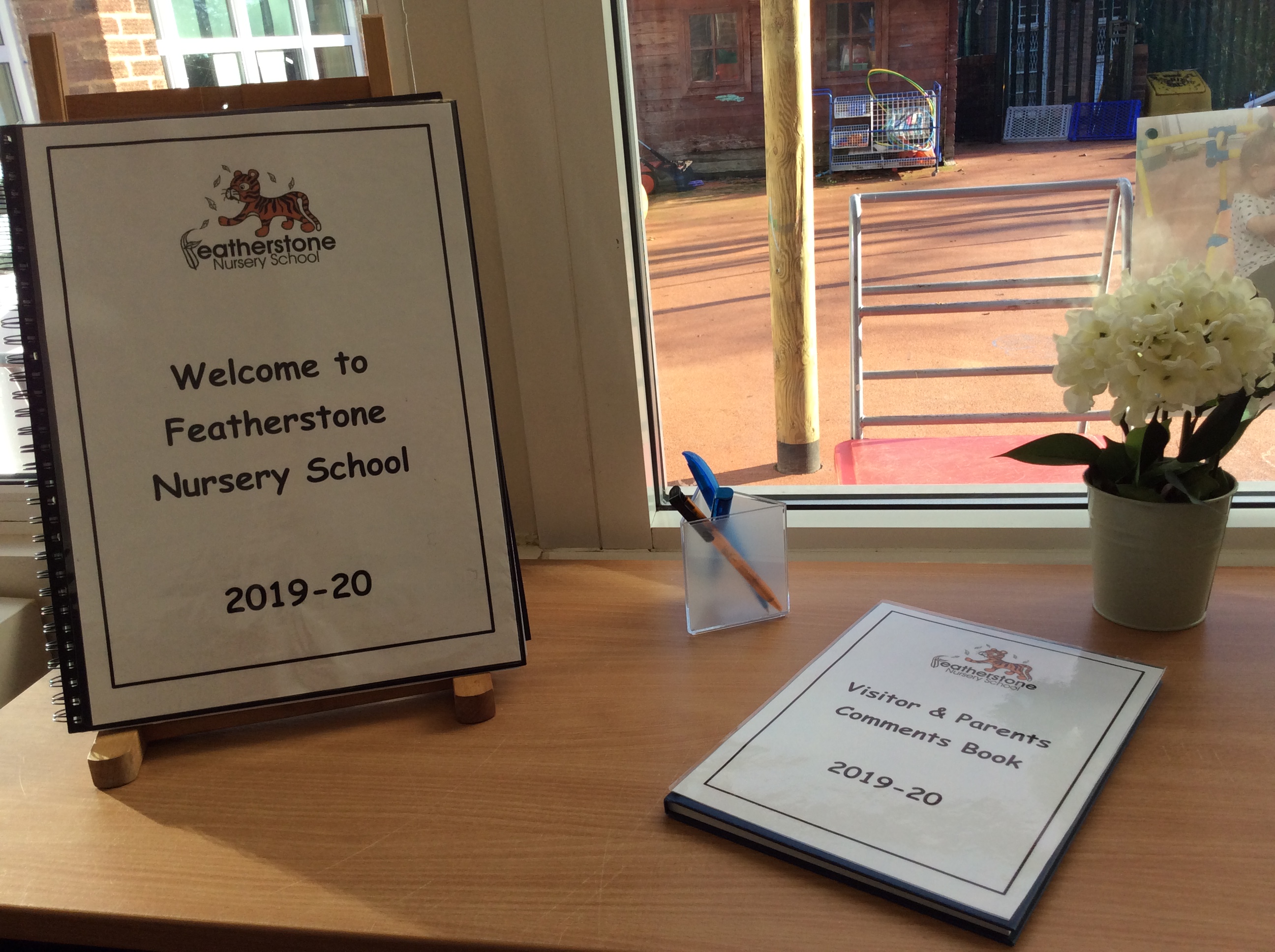 